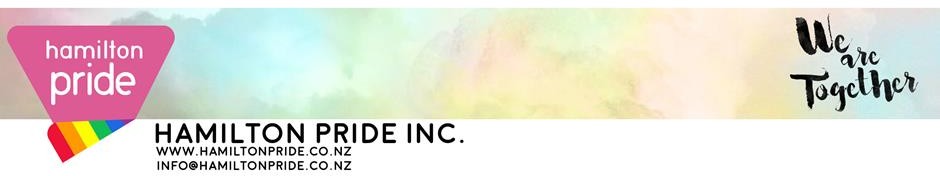 Monthly Meeting Apr 26th 2019Present: Phoenix, Logan, Pandelis, Scott, Owen, Melissa, Craig, Shaynah, Tim, Lil, Perina, Dan, Jason, Saumya, Jaimie, KelsyMeeting opened 6pm by Scott Community EventsSomething to be looked at was every 2nd month have Pink Drinks moved to Clarence Street Theatre to also include performances such as Drag Queens, Dancers etc. Price to be looked at, maybe none at all. Perhaps the Foyer to be used or other parts of the Theatre. Also to make this more accessible to other parts of the Community. Both The Meteor & Cook Street Social have been venues that have been good to Hamilton Pride, so keeping them on side & strengthening the relationship with them is something to keep doing.Filing to be looked at being done, hopefully sorting out more financial stuff & getting to a status of being charitable. Also a "Rainbow friendly" Accountant to be looked at to keep an eye on where things are going financially. More money can be gained to strengthen Hamilton Pride. More Fundraisers to be done rather than just looking at money made during Pride Week to being relied on.Ideas For EventsOutdoor screening of classic Queer Cinema, a chance to look at how things were then & how they are now.Doggy Day Out has been a popular event in the past.Coffee meetingsOpen Mic nightFun RunTen Pin BowlingIvan who runs Nivara Lounge is willing to give discounts for Hamilton Pride events. Perhaps a monthly Queer night could be an idea.Social MediaThere's a LOT of people who look at the Facebook page. It will continue to be used especially for people who can't make it to Meetings. Scott will look at doing a post to get people's ideas of more events to get underway.Meeting closed 6:45pm, next Meeting May 31st 6pm.